Publish Your Self AssessmentYou will now attach and/or embed your self-assessment to the bottom of the blog post with the artifact you have chosen. You may choose to make this post private or public. After placing your artifact on a blog post, follow the instructions below.Categories - Self-AssessmentTags - Now tag your post using the tag that corresponds to the competency that you have written about. You can choose more than one. Please use lower case letters and be exact.#creativethinkingcc#communicationcc#criticalthinkingcc#socialresponsibilitycc#personalidentitycc#personalawarenessccUse the Add Document button located at the top of your post page and embed your self-assessment at the bottom of your blog post.Publish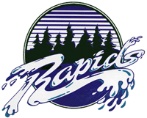 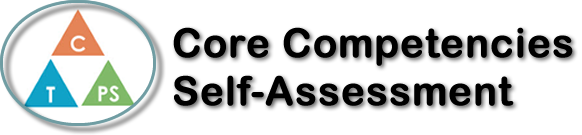 Name: Clare MaguraDate: January 17, 2018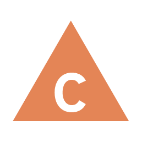 How does the artifact you selected demonstrate strengths & growth in the communication competency?In what ways might you further develop your communication competency?Self-ReflectionDescribe how the artifact you selected shows your strengths & growth in specific core competencies. The prompt questions on the left - or other self-assessment activities you may have done - may guide your reflection process.I feel that I have grown in my communication skills because I was taught last year in French 9 how to do passé compose but I really didn’t understand it so this time in French 10 I listened better and made sure I understood how to do it and how it worked. I did this and I understood how to do passé compose much better and I should now be able to do it in the future next year in French 11. I learned from personal experience that if I don’t listen to the lesson it will not be good because I wouldn’t know what is going on and wouldn’t know how to do it and when I knew we were doing passé compose I made sure I focused in on it and got an understanding of how to do it and then took it home and studied it again so I could keep it in my memory. I also remember asking for more help from Mr. Mackenzie about how to do passé compose because I was missing some parts and getting confused when I did it so I used my communication skills and I asked him what I was going wrong and how to fix/do it. It was very important that I did so because I was able to understand it and be able to do it.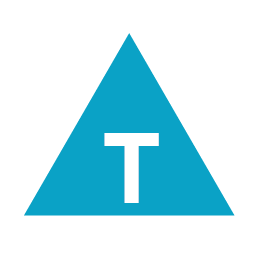 How does the artifact you selected demonstrate strengths & growth in the thinking competencies?In what ways might you further develop your thinking competencies?Self-ReflectionDescribe how the artifact you selected shows your strengths & growth in specific core competencies. The prompt questions on the left - or other self-assessment activities you may have done - may guide your reflection process.I feel that I have grown in my communication skills because I was taught last year in French 9 how to do passé compose but I really didn’t understand it so this time in French 10 I listened better and made sure I understood how to do it and how it worked. I did this and I understood how to do passé compose much better and I should now be able to do it in the future next year in French 11. I learned from personal experience that if I don’t listen to the lesson it will not be good because I wouldn’t know what is going on and wouldn’t know how to do it and when I knew we were doing passé compose I made sure I focused in on it and got an understanding of how to do it and then took it home and studied it again so I could keep it in my memory. I also remember asking for more help from Mr. Mackenzie about how to do passé compose because I was missing some parts and getting confused when I did it so I used my communication skills and I asked him what I was going wrong and how to fix/do it. It was very important that I did so because I was able to understand it and be able to do it.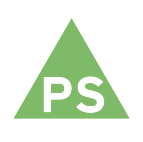 How does the artifact you selected demonstrate strengths & growth in the personal & social competencies?In what ways might you further develop your personal & social competencies?Self-ReflectionDescribe how the artifact you selected shows your strengths & growth in specific core competencies. The prompt questions on the left - or other self-assessment activities you may have done - may guide your reflection process.I feel that I have grown in my communication skills because I was taught last year in French 9 how to do passé compose but I really didn’t understand it so this time in French 10 I listened better and made sure I understood how to do it and how it worked. I did this and I understood how to do passé compose much better and I should now be able to do it in the future next year in French 11. I learned from personal experience that if I don’t listen to the lesson it will not be good because I wouldn’t know what is going on and wouldn’t know how to do it and when I knew we were doing passé compose I made sure I focused in on it and got an understanding of how to do it and then took it home and studied it again so I could keep it in my memory. I also remember asking for more help from Mr. Mackenzie about how to do passé compose because I was missing some parts and getting confused when I did it so I used my communication skills and I asked him what I was going wrong and how to fix/do it. It was very important that I did so because I was able to understand it and be able to do it.